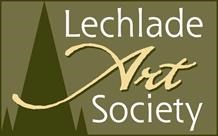 NEWSLETTER MAY 2014Dear member,Since the last newsletter the committee has met to ensure that the Society continues to develop and maintain a broad-based programme to keep you all involved.We are in the process of moving back to [almost] monthly meetings for our 2015 programme when a speaker/demonstrator will be booked, and most of these will be invited to run a workshop in the following months of 2015. Talking of workshops, my sincere thanks to all of you who have supported these and signed up to keep the practice of art and design alive in Lechlade Art Society! Please note, once LAS members have had the opportunity workshop organisers will take bookings from members of other art societies, and even the public – friends of members particularly, in order to make workshops viable. Please tell a friend to come along and give it a try, who knows they may get the bug and join us!Membership now stands at approximately 130. We do have some membership fees outstanding so PLEASE pay up; you need to be on our updated database to be kept informed of important dates. Here are some reminders-Inglesham drawing day, with speaker at 10 am - Wednesday 25th June  start. £2 on the day, no need to book, just turn up at the church with your drawing/painting materials.Please remember that we have no meeting in June or July BUT here are essential details regarding the Annual Exhibition in AugustAll forms for the Annual Exhibition will be sent by email/snail mail/ available from Thursday group and LAS members in the Monday group during June. Your entry form, plus cheque, MUST be returned by 18th July, this is because we are hoping to substantially remodel our exhibition catalogue and this will be take time to collate and publish, ready for the Private View on Friday 22nd August which will be opened by Lord Faringdon.As part of our organisation the committee is waiting for an update of membership of SAA [Society for All Artists] we will keep you informed of the benefits of membership once we have further details.Please see the last newsletter and our NEW WEBSITE! [Thanks Vedanti] for details of LAS workshops and other activities. Contact me if you have any questions Tel. 01367252540Kind regards Brian